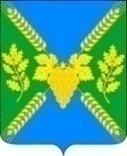                                            СОВЕТМОЛДАВАНСКОГО СЕЛЬСКОГО ПОСЕЛЕНИЯКРЫМСКОГО  РАЙОНАРЕШЕНИЕот  15.02.2024                                                                                                                    №  210село   МолдаванскоеО даче согласия на исключение из реестра муниципального имущества и казны Молдаванского сельского поселения Крымского района объектов недвижимого имуществаВ соответствии с решением Совета Молдаванского сельского поселения Крымского района от 8 февраля 2019 года № 201 «Об утверждении Положения о порядке управления и распоряжения объектами муниципальной собственности Молдаванского сельского поселения Крымского района» (редакция от 10 июня 2021 года № 85; от 29 июня 2022 года № 119), руководствуясь статьёй 32 устава Молдаванского сельского поселения Крымского района, Совет Молдаванского сельского поселения Крымского района  р е ш и л:1. Дать согласие на исключение из реестра муниципального имущества и казны Молдаванского сельского поселения Крымского района объектов недвижимого имущества согласно перечню (приложение).2. Контроль за выполнением настоящего решения возложить на комиссию Совета Молдаванского сельского поселения Крымского района по финансово-бюджетным и экономическим вопросам, имущественным отношениям (А.Л.Агафонов) и заместителя главы Молдаванского сельского поселения Крымского района Смыкова Александра Александровича.Председатель Совета Молдаванского сельского поселения Крымского района		                                                          Г.А.БулановичПРИЛОЖЕНИЕк решению Совета Молдаванскогосельского поселения Крымского района  от 15.02.2024 г. №  210          Переченьобъектов недвижимого имущества, подлежащих исключению из реестра муниципального имущества и казны Молдаванского сельского поселения Крымского района Председатель Совета Молдаванского сельского поселения Крымского района		                                                          Г.А.Буланович№Наименование и назначение объекта недвижимости,площадь м2 КадастровыйномерМестонахождение объектаКадастровая стоимость1Нежилое помещение,78,2 м223:15:0813002:766Краснодарский край, Крымский район,  поселок Саук-Дере, улица 60 лет образования СССР,  д.231090866,54